« Les moteurs de l’évolution : l’exemple de la phalène du bouleau »Situation d’appel :Nous venons de voir que les êtres vivants possèdent des liens de parenté.Les arbres phylogénétiques nous apprennent que les êtres vivants ont des caractères en commun et donc une origine commune. Parfois, de nouveaux caractères nouveaux apparaissent au cours du temps.Problème : comment expliquer l’évolution d’une espèce ?Le cas de la phalène est un exemple simple qui permet une première approche de la théorie de l’évolution. Consignes :1°) Réaliser un schéma chronologique permettant d’illustrer l’évolution d’une espèce avec l’exemple simple de la phalène du bouleau de 1850 à 1960, en utilisant les symboles suivants en quantité nécessaire.2°) Répondre à la problématique.Matériel : logiciel « Phalène », fiche schéma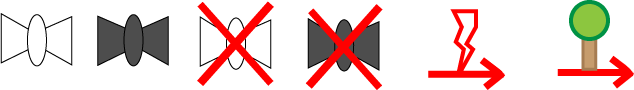 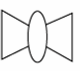 CCADomaines du socleNiveau d’acquisitionNiveau d’acquisitionNiveau d’acquisitionNiveau d’acquisitionCCADomaines du socle1234Expliquer l’évolution des espèces par des processus de sélection naturelle en mettant en relation les caractéristiques phénotypiques d’organismes issus du hasard de la reproduction avec des conditions qui les rendent plus aptes à se reproduireD1. Pratiquer des langagesLire et exploiter des données Représenter des données sous différentes formesD4. Mener une démarche scientifique, résoudre un problèmeJe n’ai pas utilisé tous les symbolesIl manque des étapes de l’évolutionJ’ai trouvé 1 seule étapeMa phrase n’est pas complète : je n’ai pas utilisé les mots clés (mutation, sélection naturelle)J’ai utilisé tous les symboles mais ils ne sont pas dans l’ordre chronologiqueJ’ai trouvé 2 étapesMa phrase utilise les mots clés (mutation et sélection naturelle) sans les expliquerJ’ai utilisé tous les symbolesLes évènements sont dans l’ordre chronologiqueJ’ai trouvé au moins 3 étapesJ’ai une phrase qui répond au problème  J’ai utilisé  et expliqué les mots mutations et sélection naturelle  J’ai montré la relation entre le phénotype et les contraintes de l’environnement  avec une aideJ’ai utilisé tous les symboles sans aideLes événements sont reliés dans l’ordre chronologiqueJ’ai parlé de la couleur des troncsJ’ai trouvé les 3 étapesMon travail est propre et clairJ’ai une phrase qui répond au problème  J’ai utilisé  et expliqué les mots mutations et sélection naturelleJ’ai montré la relation entre le phénotype et les contraintes de l’environnement  sans aide